La pace punitiva: il trattato di Versailles (28 giugno 1919)Partecipano le potenze vincitrici. Quelli che contano sono il presidente americano Wilson, il capo del governo francese Clemenceau, il primo ministro inglese Lloyd George e (molto meno) Orlando, primo ministro italianoIl trattato è dai tedeschi definito Diktat; esso è stato infatti imposto alla Germania, non invitata al tavolo delle trattative. Le sue clausole, molte delle quali umilianti, saranno motivo di forti risentimenti all’interno della nazione tedesca.La Germania dovette accettare di essere considerata l’unica responsabile della guerra.Le riparazioni di guerra vengono calcolate in 132 miliardi di marchi oro (una cifra impossibile da pagare)Cessioni territoriali:tutte le colonie tedesche, spartite fra i vincitoril’Alsazia-Lorena, che passa alla Franciaalcuni territori annessi a Belgio e Danimarcadiversi territori alla Polonia (che, per avere lo sbocco sul mare ottiene quello che si chiama “corridoio polacco” o “corridoio di Danzica”; ciò, tra le altre cose, divide la Prussia orientale dal resto della Germania)L’occupazione temporanea, da parte della Francia:del bacino minerario della Saardella RenaniaRiduzione dell’esercito tedesco; la flotta viene smantellataQui di seguito puoi osservare la situazione della Germania dopo il trattato di Versailles.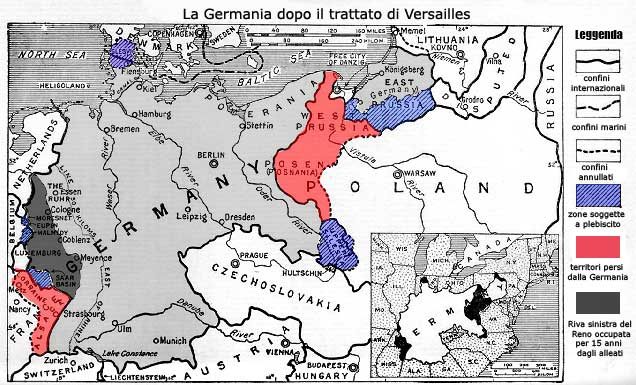 